Kraj VysočinaŘídce osídlená krajina Vysočiny posetá vesnicemi a malými městy okouzluje čistým životním prostředím i množstvím historických památek, z nichž tři jsou zapsané na seznamu světového dědictví UNESCO. V dnešní hodině prozkoumáme charakteristickou krajinu Vysočiny, rozšíříme si znalosti o bramborách, typické místní plodině, a navštívíme Jadernou elektrárnu Dukovany.Video 1: Českomoravská vrchovinaVideo 2: BramboryVideo 3: Jaderná elektrárna Dukovany________________________________________________________Podstatnou část českomoravského pomezí vyplňuje rozsáhlá Českomoravská vrchovina, která se dále člení na menší geomorfologické celky.Na základě informací ve videu 1 spoj následující pojmy do správných dvojic:JAVOŘICKÁ VRCHOVINA				KŘEMEŠNÍKKŘEMEŠNICKÁ VRCHOVINA			DEVĚT SKALHORNOSVRATECKÁ VRCHOVINA		VÍRSKÁ PŘEHRADAŽĎÁRSKÉ VRCHY					JAVOŘICEPomocí atlasu nebo elektronické mapy Česka vyznač číslicemi do mapy okresů Kraje Vysočina tyto vrcholy: Javořice (1), Devět skal (2), Křemešník (3). Modře zakresli řeky Svratka, Jihlava a Sázava. Na řece Svratce vyznač polohu Vírské přehrady. Na řece Jihlavě vyznač vodní nádrž Dalešice.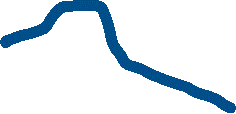 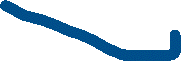 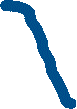 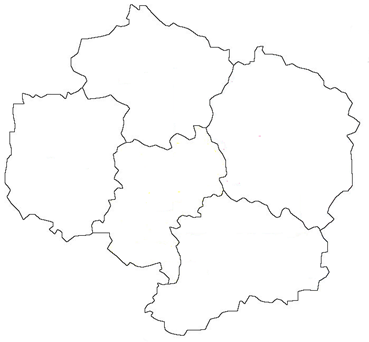 (Zdroj: Afil – Vlastní dílo, CC BY-SA 3.0, https://commons.wikimedia.org/wiki/File:Vysocina_Region.png)Kraj Vysočina patří mezi tradiční bramborářské oblasti Česka. Na základě informací ve videu 2 doplň následující text o bramborách.Brambory tvoří z větší části voda a z menší sušina. V té najdeme zejména škrob, ale také vitamín C. Brambory se rozdělují na tři varné typy. Mezi varný typ A patří pevné tuhé brambory vhodné na loupačku nebo bramborový salát. Varný typ B je vhodný jako příloha nebo do polévek. Do kaší nebo šťouchaných brambor je nejvhodnější varný typ C, který se při vaření sype a moučnatí.Inkové pěstovali brambory v Jižní Americe na horských svazích pohoří ANDY již před pěti tisíci lety. Odtud je do Evropy v 16. století dovezli ŠPANĚLÉ. Zprvu je pěstovali v klášterech a zahradách jako OKRASNÉ KVĚTINY, oblibu v kuchyni získaly brambory až v 18. století. K nám byly dovezeny z oblasti BRANIBORSKA a právě to jim dalo český název brambory.Na území České republiky se nacházejí dvě jaderné elektrárny. Jedna z nich, elektrárna Dukovany, byla postavena v jihovýchodní části Kraje Vysočina.Podívej se na video 3 a urči, zda jsou následující tvrzení pravdivá. Chybná tvrzení oprav.V jednom reaktoru se štěpením jader uranu vyrobí 1 500 MW tepla, z nichž elektrárna vyrobí 500 MW elektrické energie. PRAVDA X NEPRAVDAVodní pára pohání parní turbínu, ta se otáčí, pohání generátor a v něm vzniká elektřina. PRAVDA X NEPRAVDAJaderné palivo se vkládá do palivových kazet, které jsou již před vložením do reaktoru silně radioaktivní. PRAVDA X NEPRAVDA (AŽ V REAKTORU PO JADERNÉM ŠTĚPENÍ)Každý rok se vymění asi jedna polovina paliva v reaktoru. PRAVDA X NEPRAVDA (1/5)Součástí areálu Dukovan je také úložiště radioaktivního odpadu. PRAVDA X NEPRAVDADnešní reaktory využijí asi 50 % energie ukryté v uranu. PRAVDA X NEPRAVDA (5 %)Do mapy v úkolu číslo 1 zakresli polohu elektrárny Dukovany.VIZ MAPAKam se ukládá vyhořelé jaderné palivo z elektrárny Dukovany?DO MEZISKLADU POUŽITÉHO JADERNÉHO PALIVA V AREÁLU JADERNÉ ELEKTRÁRNY DUKOVANYNa základě informací ve videu 3 načrtni zjednodušené schéma fungování jaderné elektrárny.Náčrtek: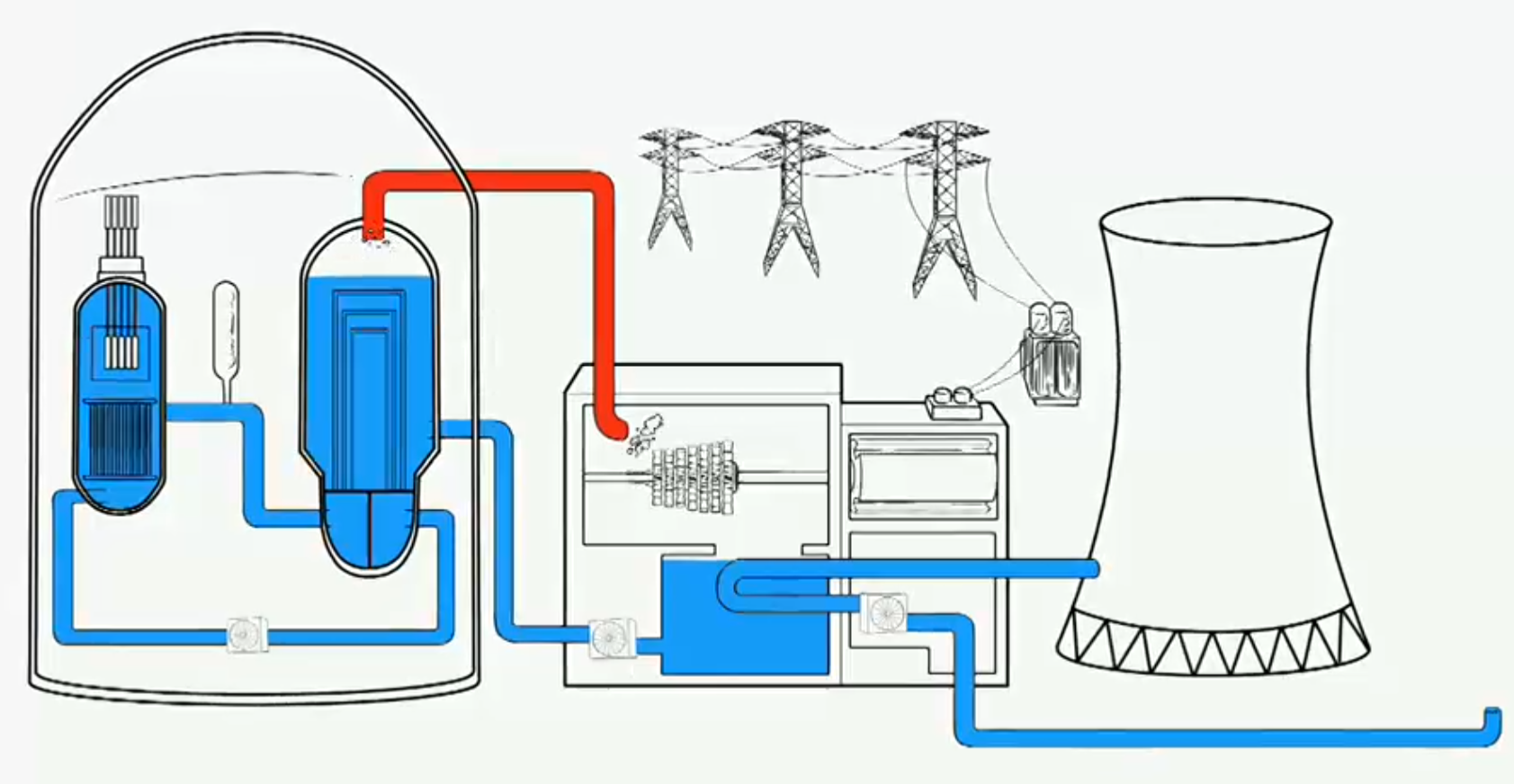 Co jsem se touto aktivitou naučil(a):………………………………………………………………………………………………………………………………………………………………………………………………………………………………………………………………………………………………………………………………………………………………………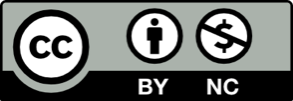 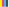 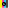 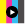 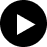 